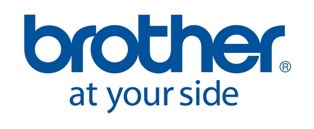 Pressmeddelande, 3 april 2012
Brother lanserar bärbara skannrar för mobilt arbete 

För skanning av kvitton, ordersedlar och andra viktiga papper – bärbara skannrar är praktiska verktyg för människor som sällan är på kontoret men ändå måste sköta sin administration. De nya bärbara skannermodellerna DS-600 och DS-700D är lika stora som en klassisk skollinjal, bara lite tjockare, och får utan problem plats i datorväskan eller portföljen. Med dem kan användaren skanna in viktiga dokument som snabbt måste skickas vidare – eller skanna visitkort, kvitton och andra papper som annars riskerar att förkomma. - Skanning är en växande trend, eftersom företagen insett fördelarna med effektiv dokumenthantering. Vi ser också att allt fler väljer att arbeta med mindre, personliga skannrar istället för stora centraliserade maskiner, säger Fredrik Pauli, produktchef på Brother.Till båda skannrarna medföljer program för att spara skannande dokument som sökbara PDF:er eller bilder samt program som skannar dokumenten till läs- och redigerbara filer1, 2). I DS-700D finns dessutom program3) som kan skanna visitkort direkt till bland annat Microsoft Outlook.Den minsta modellen av de bärbara skannrarna väger bara 345 g och den något större DS-700D, som klarar att skanna dubbelsidigt, väger 590 g. Eftersom strömförsörjningen sker via USB-anslutningen behövs inga utrymmeskrävande tillbehör som strömkabel eller batterienhet.Utöver de två bärbara skannrarna lanserar Brother också den stationära skannern ADS-2100 i början av juni. Den är snabb och har alla funktioner som behövs för effektiv skanning – enkel hantering, dubbelsidig skanning, automatiskt matning via dokumentmatare med plats för 50 ark och effektiva funktioner för enkel distribution av skannade dokument. Drivrutiner såsom ISIS, TWAIN, WIA, ICA och SANE medger stöd för Windows, Mac OS och Linux, dessutom medföljer fler programvaror för hantering av skannade dokument.

Mer information om de nya bärbara skannrarna DS-600 och DS700D liksom den stationära ADS-2100 finns på Newsdesk, det kommer även inom kort upp på Brothers hemsida www.brother.seDS-600 och DS-700D samt ADS-2100 beräknas kosta 1 200 SEK, 1950 SEK respektive 3 950 kronor när de släpps på den svenska marknaden.1) SDmobileScanII, Presto!® PageManager®  
2) PDF. HTML, RTF och TXT 
3) BizCardFör ytterligare information
Fredrik Pauli, produktchef, Brother Sverige, filial till Brother Nordic A/S
Telefon: 031 - 734 12 15 E-post: fredrik.pauli@brother.seBilder Bilder och produktblad på produkterna kan laddas ner från Newsdesk eller inom kort även från www.brother.se under Media Center Brother Sverige, filial till Brother Nordic A/S, Danmark är ett försäljningsbolag för Brothers produkter på den svenska marknaden. Företaget är en av de ledande aktörerna på skrivarmarknaden och har kontor i Göteborg. Brother Sverige har 19 anställda. Genom ett väl utvecklat nät av återförsäljare är både produkter och service tillgängliga över hela Sverige.Brother är en av världens ledande tillverkare av skrivare, faxar, multifunktionsmaskiner, märkmaskiner, skriv- och symaskiner. Våra produktionsenheter är miljöcertifierade enligt ISO 14001. Produkterna kännetecknas genomgående av unika tekniska innovationer.Läs gärna mer på www.brother.se och www.brother.com.